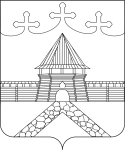 Совет депутатов ПАРФЕНЬЕВСКОГО сельского поселенияПАРФЕНЬЕВСКОГО муниципального района Костромской областиПЕРВОго  созываРЕШЕНИЕ от  11 февраля   2021 года 	                                                               №  143О внесении изменений в решение Совета депутатов Парфеньевского сельского поселения № 30 от 23.04.2018 года в Положение  «О муниципальной службе в  Парфеньевском сельском поселении Парфеньевскогомуниципального района Костромской области».           Рассмотрев Протест прокуратуры Парфеньевского района  от 18.12.2020 г. №12-2020/100-20-20340021 на Положение «О муниципальной службе в  Парфеньевском сельском поселении Парфеньевского муниципального района Костромской области», утвержденное решением Совета депутатов № 30 от 23.04.2018 года, в соответствии с  Федеральным законом  от 02 марта 2007 года №25-ФЗ « О муниципальной службе в Российской Федерации», на основании Закона Костромской области от 09.11.2007 года №210-4-ЗКО «О муниципальной службе в Костромской области», Совет депутатов  Парфеньевского сельского поселения                                                             РЕШИЛ:     1. Внести в решение Совета депутатов  Парфеньевского сельского поселения  № 30 от 23.04.2018 года в Положение «О муниципальной службе в  Парфеньевском сельском поселении Парфеньевского муниципального района Костромской области» следующие изменения:      1.1  Пп. 2 пункта 1 статьи 12 скорректировать и дополнить согласно установленной Федеральным законодательством формулировке:      «2.1. Участвовать в управлении коммерческой или некоммерческой  организацией, за исключением следующих случаев:         а) участие на безвозмездной основе в управлении политической партией, органом профессионального союза, в том числе выборным органом первичной профсоюзной организации, созданной в органе местного самоуправления, аппарате избирательной комиссии муниципального образования, участие в съезде (конференции) или общем собрании иной общественной организации, жилищного, жилищно-строительного, гаражного кооперативов, товарищества собственников недвижимости;        б) участие на безвозмездной основе в управлении некоммерческой организацией (кроме участия в управлении политической партией, органом профессионального союза, в том числе выборным органом первичной профсоюзной организации, созданной в органе местного самоуправления, аппарате избирательной комиссии муниципального образования, участия в съезде (конференции) или общем собрании иной общественной организации жилищно-строительного, гаражного кооперативов, товарищества собственников недвижимости) с разрешения представителя нанимателя, которое получено в порядке, установленном законом субъекта Российской Федерации;         в) представление на безвозмездной основе интересов муниципального образования в совете муниципальных образований  субъекта Российской Федерации, иных объединениях муниципальных образований, а также  в их органах управления;          г)  представление на безвозмездной основе интересов муниципального образования в органах управления и ревизионной комиссии организации, учредителем (акционером, участником) которой является муниципальное образование, в соответствии с муниципальными правовыми актами, определяющими порядок осуществления от имени муниципального образования полномочий учредителя организации либо порядок управления находящимися в муниципальной собственности акциями (долями в уставном капитале);          д) иные случаи, предусмотренные федеральными законами.        1.2  в пп. 4 пункта 1 статьи 12 после фразы: «по акту в орган местного самоуправления» добавить фразу: «избирательную комиссию муниципального образования»;        1.3 в пп. 4 пункта 1 статьи 12  заменить фразу: «избирательными комиссиями других муниципальных образований  на фразу: «избирательную комиссию муниципального образования»;         1.4 в пп. 8 пункта 1 статьи 12  после слов: «в отношении деятельности органов местного самоуправления» добавить фразу: «избирательной комиссии  муниципального образования и их руководителей»;            1.5  Пп. 1 пункта 2, статьи 29 дополнить Пп. 1.1, 1.2 следующего содержания:«1.1 заявления губернатора Костромской области о применении взыскания в отношении лица, замещающего должность главы местной администрации по контракту, направленного на основании доклада о результатах проверки, проведенной органом Костромской области по профилактике коррупционных и иных правонарушений в отношении главы местной администрации по контракту , а в случае,  если доклад о результатах проверки направлялся в комиссию по координации работы по противодействию коррупции в Костромской области, -и на основании рекомендаций указанной комиссии»;«1.2. доклада подразделения кадровой службы соответствующего органа местного самоуправления, муниципального органа  по профилактике  коррупционных  и иных  правонарушений  или должностного лица, осуществляющего в органе местного самоуправления, муниципальном органе кадровую работу, о совершении коррупционного правонарушения, в котором излагаются фактические обстоятельства его совершения, и письменного объяснения муниципального служащего только с его согласия  и при условии признания им факта совершения коррупционного правонарушения (за исключением применения взыскания в виде увольнения в связи с утратой доверия);        1.6  в пункт  4 статьи 29  внести дополнение следующего содержания: « согласно части 4 статьи 13.1 Закона Костромской области  №210-4-ЗКО»,  во второй строке заменить фразу: «применяются не позднее одного месяца», на фразу: «применяются не позднее шести месяцев», в пятой строке слово: «пребывания»,  заменить  на  слово: «нахождения»,  дополнить  после слов «нахождения его в отпуске» словами: «и не позднее трех лет со дня совершения им коррупционного правонарушения. В указанные сроки не включается время производства по уголовному делу»;          1.7 в пункт 4 статьи 29 добавить пп. 4.1 следующего содержания: «Взыскание в виде замечания может быть применено к муниципальному служащему при малозначительности совершенного им коррупционного правонарушения.»     2. Настоящее решение подлежит официальному опубликованию в информационном бюллетене «Парфеньевские вести».Глава Парфеньевского сельского поселения Парфеньевского муниципального районаКостромской области                                                                              С.Ю.Алексеев